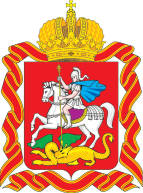 РЕШЕНИЕзаседания Комиссии по предупреждению и ликвидации чрезвычайных ситуаций и обеспечению пожарной безопасности Московской области «16» марта 2022 г.                                                                                г. КрасногорскI.	Обеспечение пожарной безопасности населенных пунктов, объектов экономики, подверженных угрозе природных пожаров, в условиях весенне-летнего пожароопасного сезона 2022 года.ВЫСТУПИЛИ: Заместитель начальника управления надзорной деятельности и профилактической работы Главного управления МЧС России 
по Московской области В.Ю. Сергеев, первый заместитель председателя Комитета лесного хозяйства Московской области Д.Ю. Капиталинин.В целях обеспечения пожарной безопасности в условиях пожароопасного сезона 2022 года Комиссия по предупреждению и ликвидации чрезвычайных ситуаций и обеспечению пожарной безопасности Московской области РЕШИЛА:1. Рекомендовать главам муниципальных образований Московской области:1.1. Организовать контроль за устранением нарушений требований пожарной безопасности, отраженных в имеющихся предписаниях.Срок: в соответствии со сроками предписаний.1.2. Организовать подготовку к пожароопасному сезону
к межведомственной проверке готовности. Срок: до начала межведомственной проверки.1.3. Организовать проведение опашки населенных пунктов и объектов, примыкающих к границам особо охраняемых природных территорий и лесных массивов Московской области.Срок: до 01 мая 2022 г. 1.4. Организовать контроль за состоянием минерализованных полос, обеспечить своевременное обновление минерализованного слоя.Срок: в течение пожароопасного сезона 2022 г.1.5. Создать запасы материально-технических ресурсов.Срок: до начала пожароопасного сезона.1.6. Принять незамедлительные меры по ремонту и восстановлению неисправных источников противопожарного водоснабжения, находящихся 
в зоне ответственности.Срок: постоянно.1.7. Организовать проведение ремонта (восстановления) информационных аншлагов (щитов), заградительных барьеров (шлагбаумов) на территории лесных массивов.Срок: до 15 апреля 2022 г.1.8. Обеспечить установку на видных местах указателей пожарных гидрантов и пожарных водоемов в соответствии с требованиями пожарной безопасности.Срок: постоянно.1.9. Организовать работу по оборудованию водоемов пирсами 
для установки пожарных автомобилей в целях пожаротушения.Срок: постоянно.1.10. Обеспечить бесперебойное функционирование систем оповещения населения о чрезвычайных ситуациях, в том числе вызванных природными пожарами.Срок: в течение пожароопасного сезона.1.11. Провести работу по паспортизации населенных пунктов, подверженных угрозе лесных пожаров.Срок: до начала пожароопасного сезона.1.12. Организовать работу по корректировке планов тушения лесных пожаров на подведомственных территориях, провести актуализацию паспортов населенных пунктов и территорий, подверженных угрозе лесных пожаров.Срок: до начала пожароопасного сезона 2022 г.1.13. Обеспечить выполнение собственниками земельных участков сельскохозяйственного и иного назначения, примыкающих к лесам, требований пожарной безопасности в части удаления мусора, горючих отходов, сухой травянистой растительности, устройства защитных минерализованных полос (опашки). Информацию о собственниках указанных земельных участков направлять в адрес территориальных подразделений управления надзорной 
деятельности и профилактической работы Главного управления МЧС России 
по Московской области.Срок: до начала пожароопасного сезона.1.14. Организовать приведение в надлежащее состояние дорог противопожарного назначения, обеспечить расчистку просек 
и противопожарных разрывов на территории лесных массивов. Срок: до 15 апреля 2022 г.1.15. Обеспечить постоянную готовность группировки сил и средств, привлекаемых к тушению лесных пожаров в соответствии с утвержденными планами.  Срок: постоянно.1.16. В пожароопасный сезон обеспечить оповещение населения поселков, городов, районов, организаций, расположенных вблизи лесо-торфяных районов, о приближающихся пожарах с использованием средств массовой информации, средств звуковой и световой сигнализации, подвижных средств оповещения, подворового обхода.Срок: в течение пожароопасного сезона.1.17. Задействовать все муниципальные СМИ для проведения разъяснительной профилактической работы среди населения о последствиях палов травы, соблюдении правил пожарной безопасности в населенных пунктах, соблюдении правил пожарной безопасности в лесах, а также об ответственности юридических и физических лиц за уничтожение или повреждение лесных и иных насаждений, несоблюдение правил пожарной безопасности в населенных пунктах.Срок: в течение пожароопасного сезона.1.18. Организовать работу административных комиссий муниципальных образований по предупреждению складирования растительных остатков 
и травы на прилегающих территориях к СНТ и ИЖС, обеспечить сбор, вывоз 
и утилизацию растительных остатков. Срок: в течение пожароопасного сезона.1.19. Направить чек-листы председателям и членам СНТ для организации подготовки СНТ к пожароопасному сезону и самоконтроля.Срок: до начала пожароопасного сезона.2. Рекомендовать главам муниципальных образований,
на территориях которых расположены комплексы обводнения торфоместорождений:2.1. Обеспечить полную готовность имеющейся водоподвозящей 
и приспособленной для тушения пожаров техники. Принять участие 
в совместных с ГКУ МО «МОС АВС» учениях по перекачке воды на комплексы обводнения.Срок: до 01 мая 2022 г.2.2. Информировать население о мерах предосторожности при обращении 
с огнём вблизи торфоместорождений (недопущении разведения костров, палов травы, производства пожароопасных работ и сжигания мусора в особый противопожарный период), об ответственности за нарушение правил пожарной безопасности через официальные сайты, социальные сети и СМИ.Срок: в период действия особого противопожарного режима.2.3. Обеспечить информационный обмен с ГКУ МО «МОС АВС» о случаях возникновения возгораний вблизи КГТС СОТ.Срок: до 30 апреля 2022 г.2.4. В соответствии с запросом Министерства жилищно-коммунального хозяйства Московской области заполнить в системе ГАС «Управление» 
(id формы – 48582) информацию о водоподвозящей технике, оснащённой противопожарным оборудованием и/или имеющей возможность подключения такого оборудования, привлекаемой для подвоза воды на комплексы обводнения в пожароопасный период 2022 года (не менее 3 единиц).Срок: до 31 марта 2022 г.2.5. Оказывать содействие ГКУ МО «МОС АВС» в прокладке трубопроводов и обеспечении их сохранности в случаях необходимости организации подкачки воды из дополнительных водоисточников.Срок: постоянно.3. Главному управлению МЧС России по Московской области 
(С.А. Полетыкин): 3.1. Организовать работу оперативного штаба по контролю 
за пожароопасной обстановкой на территории Московской области.Срок: в течение пожароопасного сезона.3.2. Организовать силами сотрудников территориальных отделов надзорной деятельности и профилактической работы контроль за соблюдением мер пожарной безопасности в населенных пунктах, садоводческих и дачных 
товариществах, организациях и предприятиях, расположенных в зоне 
возможных природных пожаров, в рамках установленной компетенции.Срок: в течение пожароопасного сезона (при наличии правовых оснований).3.3. Усилить контроль за выполнением мероприятий по предупреждению природных пожаров, в том числе в рамках патрулирования территорий в составе межведомственных групп, а также по выявлению лиц, нарушающих требования пожарной безопасности при использовании открытого огня и разведении костров.Срок: в течение пожароопасного сезона.3.4. Организовать своевременное доведение мониторинговой информации 
о складывающейся лесопожарной обстановке до руководителей органов местного самоуправления, в целях оперативного принятия решений 
на привлечение сил и средств территориальной подсистемы районного звена 
в пожароопасный сезон.Срок: в течение пожароопасного сезона.3.5. Совместно с Главным управлением по информационной политике Московской области и органами местного самоуправления организовать систематическое доведение информации до населения в местных СМИ, 
на вокзалах, железнодорожных станциях о соблюдении требований пожарной безопасности при использовании открытого огня, разведении костров 
и о необходимости своевременного информирования об обнаруженных очагах лесных и торфяных пожаров в Единую дежурную диспетчерскую службу.Срок: в течение пожароопасного сезона.3.6. Оказывать содействие Министерству сельского хозяйства 
и продовольствия Московской области в осуществлении мероприятий, предусмотренных п. 9 настоящего Решения.Срок: в течение пожароопасного сезона 2022 г.4. Главному управлению по информационной политике Московской области организовать систематическую передачу информации населению 
в СМИ (ТВ, радио) о соблюдении правил пожарной безопасности 
в лесах и о необходимости своевременного информирования об обнаруженных очагах лесных и торфяных пожаров в Единую дежурную диспетчерскую службу.Срок: в течение пожароопасного сезона.5. Министерству образования Московской области (И.М. Бронштейн):5.1. Организовать разъяснительную работу среди обучающихся, родительской общественности о необходимости соблюдения правил пожарной безопасности в населенных пунктах, лесах, садовых товариществах, а также об административной и уголовной ответственности за нарушение указанных 
правил. Привлекать (по согласованию) к данной работе представителей 
территориальных подразделений ГУ МЧС России по Московской области.Срок: до начала и в течение пожароопасного сезона.5.2. Организовать ежедневный внешний и внутренний осмотр зданий 
и прилегающих к ним территорий с записью результатов осмотра 
в соответствующих журналах. Проверить состояние пожарной безопасности образовательных организаций совместно с представителями территориальных подразделений Главного управления МЧС России по Московской области 
(по согласованию), состояние источников противопожарного водоснабжения (сетей наружного пожарного водоснабжения, пожарных водоемов, пирсов 
для забора воды и т.д.), первичных средств пожаротушения, эвакуационных путей, лестниц и выходов.Срок: до начала и в течение пожароопасного сезона.5.3. Провести внеплановые тренировки по эвакуации обучающихся (воспитанников) в случае возникновения пожара, занятия с членами созданных 
добровольных пожарных формирований по выработке навыков при тушении 
и ликвидации последствий пожаров.Срок: до начала и в течение пожароопасного сезона.6. Главному управлению МЧС России по Московской области 
(С.А. Полетыкин), Комитету лесного хозяйства Московской области 
(О.В. Баженов), главам муниципальных образований Московской области утвердить планы-графики совместных мероприятий по границам земель лесного фонда и земель иных категорий, в том числе сельскохозяйственного назначения, по обследованию участков в целях профилактики и пресечения переходов возгораний на лесные территории.Срок: до начала пожароопасного сезона.7. Комитету лесного хозяйства Московской области (О.В. Баженов):   7.1. Принимать меры, направленные на соблюдение гражданами, организациями требований противопожарной безопасности. При возникновении лесных пожаров принимать меры по установлению и привлечению 
к ответственности виновных лиц.Срок: в течение пожароопасного сезона 2022 г.7.2. Оказывать содействие ГКУ МО «МОС АВС» в предупреждении 
и ликвидации возможных очагов возгораний торфоместорождений, расположенных на лесных участках, в т.ч. обеспечить информационный обмен 
между лесничествами и ГКУ МО «МОС АВС» о случаях возникновения 
возгораний вблизи комплексов обводнения.Срок: постоянно.7.3. Обеспечить проведение выездных совещаний в городских округах, 
в границах которых зарегистрировано наибольшее количество лесных пожаров.Срок: до начала пожароопасного сезона 2022 г.7.4. Обеспечить проведение проверки состояния противопожарных водоемов и подъездных путей к ним, расположенных на землях лесного фонда Московской области.Срок: до начала пожароопасного сезона 2022 г.8. ГКУ МО «МОС АВС» (Р.В. Щербаков) совместно с подрядными эксплуатирующими организациями:8.1. Обеспечить обследование состояния территории обводнения 
в пределах комплексов гидротехнических сооружений с начала прохождения паводка и до окончания действия особого противопожарного режима 
с применением квадрокоптеров (промышленных дронов), оснащённых
 в т.ч. тепловизионным оборудованием.Срок: с начала и по завершении паводка (2 раза в период паводка) 
и в период действия особого противопожарного режима (2 раза в месяц).8.2. Обеспечивать препятствующий самовозгораниям торфяных залежей уровень воды в каналах и водоёмах комплексов обводнения, 
в т.ч., при необходимости, выполнять подкачку воды из дополнительных водоисточников.  Срок: постоянно, до окончания особого противопожарного режима.8.3. Разместить специализированные мобильные базы на территориях 
комплексов обводнения. Организовать круглосуточное дежурство 
для обеспечения сохранности и доступа к инвентарю.Срок: до начала и в период действия особого противопожарного режима.8.4. Организовать информирование населения о мерах при обращении 
с огнём вблизи торфоместорождений через официальные сайты Учреждения 
и Министерства жилищно-коммунального хозяйства Московской области. Разместить агитационные материалы о мерах предосторожности при обращении 
с огнём вблизи торфоместорождений на информационных стендах, расположенных на въездах и выездах с территорий муниципальных образований. Срок: до 15 апреля 2022 г.8.5. Совместно с Министерством жилищно-коммунального хозяйства Московской области выполнить проверку готовности водоподвозящей техники муниципальных образований.Срок: до 15 апреля 2022 г.8.6. Совместно с Министерством жилищно-коммунального хозяйства 
и администрациями муниципальных образований Московской области провести тренировки (учения) по перекачке (подаче и подвозу) воды на территории комплексов обводнения.  Срок: до 31 мая 2022 г.9. Министерству сельского хозяйства и продовольствия Московской области (С.Б. Воскресенский) совместно с администрациями муниципальных образований организовать доведение до руководителей сельхозорганизаций Московской области информацию о необходимости проведения профилактических противопожарных мероприятий, предусмотренных Правилами противопожарного режима в Российской Федерации, в том числе 
с соблюдением норм, установленных п. 63, 185 Правил противопожарного режима в Российской Федерации, утвержденных Постановлением Правительства РФ от 16.09.2020  № 1479 (ред. от 21.05.2021).Срок: в течение пожароопасного сезона 2022 г.10. Рекомендовать Общественной организации «Союз дачников» Московской области разместить на официальном сайте Общественной организации «Союз дачников» информацию о мерах предосторожности при обращении с огнём вблизи торфоместорождений: о недопущении разведения костров, палов травы, производства пожароопасных работ и сжигания мусора 
в противопожарный сезон; об ответственности за нарушение правил пожарной безопасности.Срок: до 30 апреля 2022 г.11. Московскому областному региональному отделению Общероссийской общественной организации «Союз садоводов России»:11.1. Организовать приведение в пожаробезопасное состояние территорий СНТ и приусадебных участков в соответствие с чек-листами. Обеспечить размещение чек-листов и памяток по пожарной безопасности в социальных сетях и чатах СНТ для максимального ознакомления с ними членов СНТ. Срок: до начала пожароопасного сезона.11.2. Организовать на территориях муниципальных образований проведение семинар-совещаний по вопросу обеспечения пожарной безопасности 
с председателями СНТ, на которые пригласить сотрудников территориальных отделов надзорной деятельности и профилактической работы. Срок: до начала пожароопасного сезона.II. 	Подготовка населения в области гражданской обороны и защиты 
от чрезвычайных ситуаций природного и техногенного характера на территории Московской области.	ВЫСТУПИЛ: Заместитель начальника Главного управления МЧС России по Московской области (по гражданской обороне и защите населения) 
А.Ю. Перегуда.В целях реализации вопросов по подготовке населения в области гражданской обороны и защиты от чрезвычайных ситуаций природного 
и техногенного характера на территории Московской области Комиссия 
по предупреждению и ликвидации чрезвычайных ситуаций и обеспечению пожарной безопасности Московской области РЕШИЛА:1. Руководителям центральных исполнительных органов государственной власти Московской области, государственных органов Московской области:1.1. Взять под личный контроль реализацию вопросов подготовки населения по вопросам гражданской обороны, правилам поведения, основным способам защиты и действиям в чрезвычайных ситуациях, правилам пользования коллективными и индивидуальными средствами защиты.Срок: постоянно.1.2. Не допускать срывов выполнения «Плана комплектования учебно-методического центра государственного казенного учреждения Московской области «Специальный центр «Звенигород» руководителями, работниками гражданской обороны и уполномоченными работниками Московской областной системы предупреждения и ликвидации чрезвычайных ситуаций на 2022 год».Срок: постоянно.1.3. Предоставить сведения о прохождении подготовки должностных лиц, входящих в состав Комиссии по предупреждению и ликвидации чрезвычайных ситуаций и обеспечению пожарной безопасности Московской области, Московской областной комиссии по эвакуации населения, материальных 
и культурных ценностей, Комиссии по вопросам повышения устойчивости 
функционирования объектов экономики на территории Московской области (через ГАСУ МО «Конструктор форм»).Срок: до 01 апреля 2022 г.2. Рекомендовать главам муниципальных образований Московской области:2.1. Обеспечить качественную подготовку всех категорий населения 
в области гражданской обороны и защиты населения и территорий 
от чрезвычайных ситуаций природного и техногенного характера в Учебно-методическом центре государственного казенного учреждения Московской области «Специальный центр «Звенигород», на курсах гражданской обороны муниципальных образований, в других образовательных учреждениях, имеющих соответствующую лицензию на данный вид деятельности, а также 
по месту работы и учебы граждан непосредственно в организациях в рамках 

курсового обучения по гражданской обороне. Срок: постоянно.2.2. Осуществлять контроль за проведением вводного инструктажа 
по гражданской обороне и инструктажа по действиям в чрезвычайных ситуациях в соответствии с требованиями постановлений Правительства Российской Федерации от 2 ноября 2000 г. № 841 «Об утверждении Положения о подготовке населения в области гражданской обороны» и от 18 сентября 2020 г. № 1485 
«Об утверждении Положения о подготовке граждан Российской Федерации, иностранных граждан и лиц без гражданства в области защиты от чрезвычайных ситуаций природного и техногенного характера». Срок: постоянно.2.3. Не допускать срывов выполнения «Плана комплектования учебно-методического центра государственного казенного учреждения Московской области «Специальный центр «Звенигород» руководителями, работниками гражданской обороны и уполномоченными работниками Московской областной системы предупреждения и ликвидации чрезвычайных ситуаций на 2022 год».Срок: постоянно.2.4. Актуализировать (при необходимости) в соответствии с действующим законодательством Российской Федерации муниципальные правовые акты, направленные на выполнение и реализацию задач в области гражданской обороны и защиты населения и территорий от чрезвычайных ситуаций природного и техногенного характера, предоставить в адрес Главного управления МЧС России по Московской области (через отдел подготовки населения, на адрес электронной почты: otvipsugz@mail.ru).Срок: до 01 апреля 2022 г., далее постоянно.2.5. Продолжить работу по созданию и функционированию на территории муниципальных образований Московской области учебно-консультационных пунктов по подготовке неработающего населения в области гражданской обороны.Срок: постоянно.2.6. Завершить работу по лицензированию курсов гражданской обороны или заключению договоров с созданными курсами на подготовку должностных лиц в области гражданской обороны и защиты от чрезвычайных ситуаций. Информацию о получении лицензии, копии договоров предоставить в адрес Главного управления МЧС России по Московской области (через отдел подготовки населения, на адрес электронной почты: otvipsugz@mail.ru).Срок: до 01 мая 2022 г.2.7. Продолжить работу по совершенствованию учебно-материальной базы для проведения занятий по гражданской обороне и защиты населения 
и территорий от чрезвычайных ситуаций природного и техногенного характера.Срок: постоянно.2.8. Организовать подготовку и проведение учений и тренировок 
по гражданской обороне и защите от чрезвычайных ситуаций в соответствии 
с требованиями приказа МЧС России от 29.07.2020 № 565 «Об утверждении Инструкции по подготовке и проведению учений и тренировок по гражданской обороне, защите населения от чрезвычайных ситуаций природного 
и техногенного характера, обеспечению пожарной безопасности и безопасности людей на водных объектах», обеспечить максимальное привлечение
 к указанным мероприятиям органы управления, силы и средства гражданской обороны и звеньев Московской областной системы предупреждения 
и ликвидации чрезвычайных ситуаций.Срок: в течение 2022 г.2.9. Обеспечить подготовку и проведение месячника гражданской обороны на территории муниципальных образований и в организациях в 2022 году.Срок: октябрь 2022 г.2.10. Обеспечить проведение школьного и муниципального этапов 
слет-соревнований детско-юношеского общественного движения «Школа безопасности». Принять участие в региональном этапе слет-соревнований детско-юношеского общественного движения «Школа безопасности».
        Срок: с 01 апреля 2022 г. по 31 июня 2022 г. 3. Главному управлению гражданской защиты Московской области (С.В. Самолевский):3.1. Совместно с Главным управлением МЧС России по Московской области и Правовым управлением Губернатора Московской области разработать
и принять нормативно-правовой акт Московской области, регламентирующий вопросы организации и проведения подготовки населения в области гражданской обороны и защиты от чрезвычайных ситуаций природного 
и техногенного характера на территории Московской области.Срок до 01 июля 2022 г.3.2. Осуществлять контроль за подготовкой должностных лиц 
по гражданской обороне и уполномоченных работников, в полномочия которых входит решение вопросов по защите населения и территорий от чрезвычайных ситуаций.Срок: постоянно.3.3. Обеспечить выполнение Плана комплектования обучающимися 
в Учебно-методическом центре государственного казенного учреждения Московской области «Специальный центр «Звенигород» на 2022 год. Срок: постоянно.4.  Министерству образования Московской области (И.М. Бронштейн): 4.1. Продолжить работу, направленную на повышение квалификации преподавателей предмета «Основы безопасности жизнедеятельности» 
и дисциплины «Безопасность жизнедеятельности».Срок: постоянно.4.2. Совместно с Министерством транспорта и дорожной инфраструктуры Московской области, Министерством здравоохранения Московской области, Министерством физической культуры и спорта Московской области, Министерством энергетики Московской области, Министерством жилищно-коммунального хозяйства Московской области, Министерством культуры Московской области, Главным управлением МЧС России по Московской области, Главным управлением гражданской защиты Московской области организовать и провести Московский областной Слет – соревнование детско-юношеского движения «Школа безопасности» среди учащихся общеобразовательных учреждений Московской области и направить команду Московской области в двух возрастных категориях для участия 
в межрегиональном Слете – соревновании детско-юношеского движения «Школа безопасности» среди учащихся общеобразовательных учреждений Центрального федерального округа Российской Федерации.Срок: с 10 июня 2022 г. по 13 июня 2022 г. 4.3.  Продолжить работу по реализации Концепции преподавания учебного предмета «Основы безопасности жизнедеятельности» и учебной дисциплины «Безопасность жизнедеятельности» на территории Московской области 
в соответствии с приказом Министерства просвещения Российской Федерации от 15.01.2020 № 6.Срок: постоянно.III.	Разное.В целях обеспечения пожарной безопасности Московской области 
и предупреждения детской гибели на пожарах Комиссия по предупреждению 
и ликвидации чрезвычайных ситуаций и обеспечению пожарной безопасности Московской области РЕШИЛА:1. Рекомендовать главам муниципальных образований Московской области:1.1. Организовать рассмотрение на заседаниях КЧС и ПБ вопросы профилактики гибели детей на пожарах, при допущении детской гибели проводить внеочередное заседание по данному вопросу с принятием действенных мер и решений.Срок: постоянно.1.2. На территориях муниципальных образований продолжить работу межведомственных рабочих групп (МЧС, МВД, ОМС, органы соцзащиты) 
для проведения профилактической работы среди многодетных семей и семей, находящихся в трудной жизненной ситуации.Срок: постоянно.1.3. Откорректировать списки многодетных семей и семей, находящихся 
в трудной жизненной ситуации, и мест их проживания, в которых необходимо продолжить работу по оборудованию жилых помещений АДПИ. Срок: до 01 апреля 2022 г.1.4. Предусмотреть в муниципальных программах выделение денежных средств на 2022 год для обеспечения возможности замены элементов питания автономных дымовых пожарных извещателей, установленных в соответствии 
с Программой на 2017-2024 годы, в жилых помещениях многодетных семей 
и семей, находящихся в трудной жизненной ситуации. Срок: до 01 апреля 2022 г.1.5. Рассмотреть вопрос о размещении на территории муниципальных образований социальной рекламы, наглядных пособий, листовок и других агитационных материалов по обучению родителей и детей мерам пожарной безопасности в быту, а также по привлечению внимания родителей к проблеме надлежащего присмотра за несовершеннолетними детьми.Срок: до 01 апреля 2022 г.1.6. Принять дополнительные меры по оказанию помощи многодетным семьям, неблагополучным семьям и семьям, находящимся в трудной жизненной ситуации, по приведению жилых помещений в пожаробезопасное состояние (ремонт сетей электропитания, печного отопления и т.д.).Срок: постоянно, по выявлении таких случаев.1.7. Установить контроль за техническим состоянием печного отопления 
и электрохозяйства в жилых домах с низкой степенью огнестойкости, 
в которых проживают многодетные и малообеспеченные семьи с детьми.Срок: постоянно.1.8. Рассмотреть вопрос о размещении на стендах, расположенных вдоль дорог, при въездах в населенные пункты, на улицах населенных пунктов, плакатов по предупреждению детской гибели при пожарах.Срок: до 01 мая 2022 г.1.9. Проработать вопрос по размещению видео и звуковых роликов 
по мерам пожарной безопасности детей и действиям при возникновении пожара в торговых центрах, объектах культуры и спорта и других учреждениях 
с массовым пребыванием людей независимо от формы собственности, а также 
на уличных экранах и цифровых табло.Срок: до 01 апреля 2022 г.1.10. Организовать показ на местных телеканалах профилактических роликов социальной рекламы по пожарной безопасности и предупреждению гибели людей на пожарах.Срок: постоянно.1.11. Организовать работу по изготовлению и размещению баннеров 
на противопожарную тематику, в частности, по предупреждению гибели детей 
на пожарах, на подведомственной  территории, из расчета 1 баннер на 10 тыс. населения.Срок: до 01 мая 2022 г.1.12. Организовать работу по изготовлению и распространению наглядных материалов по предупреждению гибели детей на пожарах.Срок: до 01 апреля 2022 г.2. Главному управлению МЧС России по Московской области 
(С.А. Полетыкин):2.1. Во взаимодействии с органами социальной защиты 
и территориальными подразделениями МВД России по Московской области провести обучение (инструктажи) по мерам пожарной безопасности работников социального обслуживания и участковых уполномоченных полиции, 
для дальнейшей работы в многодетных семьях, стоящих на учете.Срок: до 01 апреля 2022 г.2.2. Организовать и провести практические тренировки по эвакуации 
на объектах с массовым пребыванием людей, акцентировав внимание на объекты торгово-развлекательной сферы и объекты отдыха детей.Срок: до 01 апреля 2022 г.2.3. Во взаимодействии с Министерством образования Московской области организовать в школах и детских дошкольных образовательных учреждениях проведение дополнительных совещаний с руководителями учреждений 
и родителями, на которых осветить вопросы обеспечения пожарной безопасности в быту.Срок: до 01 мая 2022 г.2.4. Совместно с органами местного самоуправления, органами социальной защиты и представителями Государственного казенного учреждения Московской области «Московская областная противопожарно-спасательная служба» активизировать агитационно-профилактическую работу с населением 
 в жилом секторе посредством увеличения проводимых мероприятий различного информационного характера (подворовые обходы, встречи, собрания и т.п.).Срок: постоянно.3. Главному управлению МВД России по Московской области 
(В.К. Пауков) организовать информирование руководителей территориальных подразделений МЧС и органов социальной защиты о местах проживания семей с детьми в неприспособленных для этого целей помещениях (строениях), а также 
местах проживания многодетных семей, прибывших из стран ближнего зарубежья.Срок: постоянно.4. Министерству жилищно-коммунального хозяйства Московской области (А.А. Велиховский):4.1. Продолжить работу по размещению на обратной стороне квитанций 
на оплату коммунальных услуг основных требований пожарной безопасности 
и правил поведения при возникновении пожара.Срок: постоянно.4.2. Организовать работу по размещению в подъездах жилых многоквартирных домов стендов с наглядной агитацией и выдержками 
из требований пожарной безопасности.Срок: до 01 апреля 2022 г.5. Министерству социального развития Московской области 
(Л.С. Болатаева), и.о. министра здравоохранения Московской области 
(И.А. Сапанюк):5.1. Организовать проведение инструктажей с патронажными сестрами, осуществляющими взаимодействие с семьями, входящими в «группу риска», 
с привлечением сотрудников Главного управления МЧС по Московской области.Срок: до 01 апреля 2022 г.5.2. Рекомендовать руководителям подведомственных учреждений разместить в отделениях больниц, интернатах и детских поликлиниках стенды 
и плакаты по пожарной безопасности и предупреждению гибели детей 
на пожарах с проведением дополнительных инструктажей с персоналом 
и работниками охранных организаций о мерах пожарной безопасности 
и действиям в случае возникновения пожара.Срок: до 01 апреля 2022 г.5.3. Во взаимодействии с органами местного самоуправления рассмотреть вопрос возможности временного размещения несовершеннолетних, проживающих в жилищах, имеющих признаки потенциальной пожарной опасности, в учреждениях социального обслуживания на время проведения жилых помещений в пожаробезопасное состояние.Срок: до 01 апреля 2022 г.6. Министерству образования Московской области (И.М. Бронштейн):6.1. Организовать и провести мероприятия по оформлению (обновлению) стендов, уголков пожарной безопасности, разместив наглядную агитацию (плакаты, памятки, листовки, инструкции и т.д.), с проведением дополнительных инструктажей с персоналом и работниками охранных организаций по мерам пожарной безопасности и действиям в случае возникновения пожара. Провести во всех образовательных учреждениях, с охватом всех возрастных категорий учащихся, уроки по мерам пожарной безопасности и порядку действий в случае возникновения пожара. Срок: до 01 апреля 2022 г.6.2. В дошкольных и общеобразовательных организациях разработать график проведения занятий на противопожарную тематику с детьми в рамках уроков ОБЖ с привлечением инспекторского состава территориальных отделов надзорной деятельности (с учетом особенностей летних каникул).Срок: до 01 июня 2022 г.7.  Министерству транспорта и дорожной инфраструктуры Московской области (А.Д. Гержик) разместить в общественном транспорте наглядную агитацию на противопожарную тематику, а также наружную социальную рекламу по вопросу обеспечения пожарной безопасности детей, включая возможность транслирования ее при помощи первого маршрутного телевидения («Adbis»). Срок: до 01 апреля 2022 г.

        8. Министерству физической культуры и спорта Московской области (Д.А. Абаренов) разместить на информационных стендах в помещениях спортивных сооружений (ледовые дворцы, бассейны и т.д.)  наглядную агитацию на противопожарную тематику с уклоном для детей, а также обеспечить трансляцию видеороликов социальной рекламы на противопожарную тематику на плазменных экранах спортивных сооружений. Срок: до 01 апреля 2022 г.Заслушав и обсудив информацию начальника Главного управления МЧС России по Московской области С.А. Полетыкина о плане основных мероприятий Московской области в области гражданской обороны, предупреждения 
и ликвидации чрезвычайных ситуаций, обеспечения пожарной безопасности 
и безопасности людей на водных объектах на 2022 год (далее – План), в целях комплексного, согласованного выполнения мероприятий, предусмотренных Планом, Комиссия по предупреждению и ликвидации чрезвычайных ситуаций 
и обеспечению пожарной безопасности Московской области РЕШИЛА:9. Главному управлению МЧС России по Московской области 
(С.А. Полетыкин): 9.1. Довести план установленным порядком до центральных исполнительных органов государственной власти Московской области, государственных органов Московской области, органов местного самоуправления Московской области, организаций и разместить 
его в информационно-телекоммуникационной сети «интернет» на странице Главного управления.Срок: незамедлительно.9.2. Обеспечить контроль за исполнением ежегодного плана.Срок: постоянно.В соответствии с постановлением Правительства Московской области 
от 06.07.2011 № 647/24 «О порядке организации сбора и обмена информацией 
в области защиты населения и территорий от чрезвычайных ситуаций природного и техногенного характера в Московской области» и в целях предупреждения и ликвидации возможных чрезвычайных ситуаций 
и происшествий на территории Московской области Комиссия 
по предупреждению и ликвидации чрезвычайных ситуаций и обеспечению пожарной безопасности Московской области РЕШИЛА:        10. Рекомендовать главам муниципальных образований Московской области:10.1. Актуализировать сведения, содержащиеся в электронных паспортах территорий муниципальных образований Московской области, в установленный срок в соответствии с методическими рекомендациями по порядку разработки, проверке, оценке и корректировки электронных паспортов территорий. Организовать передачу информации по линии ЕДДС муниципального образования в ЦУКС Главного управления МЧС России по Московской области в установленном порядке.Срок: ежемесячно.10.2. Организовать работу по внедрению и развитию «Личного кабинета ЕДДС» информационной системы «Атлас опасностей и рисков» в деятельность органов повседневного управления муниципального уровня инструмента автоматизированного обмена оперативной и плановой информацией в области защиты населения и территорий от чрезвычайных ситуаций между органами повседневного управления муниципального, регионального и федерального уровней.Срок: постоянно.Руководителям, указанным в пунктах настоящего решения, представить 
в течение 5 (пяти) последующих дней после окончания установленных сроков информацию о выполнении мероприятий, предусмотренных настоящим решением, в Комиссию по предупреждению и ликвидации чрезвычайных ситуаций и обеспечению пожарной безопасности Московской области 
(через Главное управление МЧС России по Московской области, 
e-mail: kchs.mosobl@mail.ru, тел. 8 (498) 505-41-79, 8(968) 642-60-11).Первый заместитель Председателя Комиссии по предупреждению и ликвидации чрезвычайныхситуаций и обеспечению пожарной безопасностиМосковской области                                               			  Р.А. КаратаевСекретарь Комиссии по предупреждению и ликвидации чрезвычайных ситуаций и обеспечению пожарной безопасности Московской области 		 						Д.А. Андросов